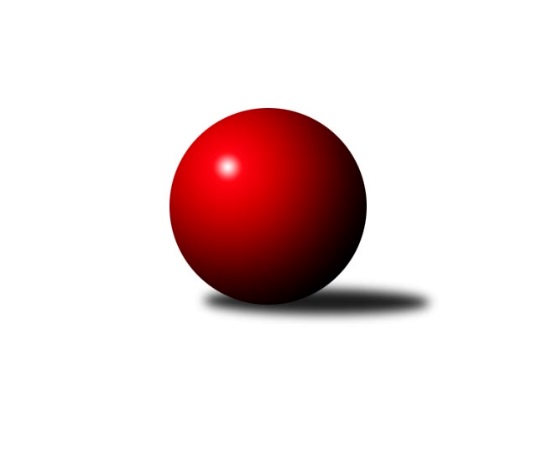 Č.3Ročník 2021/2022	3.10.2021Nejlepšího výkonu v tomto kole: 3527 dosáhlo družstvo: KK Slavia Praha1. KLZ 2021/2022Výsledky 3. kolaSouhrnný přehled výsledků:KK Blansko 	- SKK Rokycany	0:8	3189:3330	8.0:16.0	2.10.SKK Náchod	- KK Slavia Praha	3:5	3496:3527	13.0:11.0	2.10.TJ Spartak Přerov	- KK Konstruktiva Praha 	6.5:1.5	3302:3131	16.0:8.0	2.10.KK Slovan Rosice	- KK Jihlava	8:0	3418:3142	18.0:6.0	2.10.TJ Valašské Meziříčí	- KC Zlín		dohrávka		13.10.Tabulka družstev:	1.	KK Slovan Rosice	4	4	0	0	29.0 : 3.0 	64.0 : 32.0 	 3404	8	2.	KK Slavia Praha	3	3	0	0	18.0 : 6.0 	38.5 : 33.5 	 3498	6	3.	TJ Spartak Přerov	3	2	0	1	13.5 : 10.5 	35.5 : 36.5 	 3232	4	4.	SKK Rokycany	4	2	0	2	18.0 : 14.0 	51.5 : 44.5 	 3346	4	5.	TJ Valašské Meziříčí	2	1	0	1	5.0 : 11.0 	20.5 : 27.5 	 3244	2	6.	SKK Náchod	3	1	0	2	13.0 : 11.0 	45.0 : 27.0 	 3488	2	7.	KK Konstruktiva Praha	3	1	0	2	8.5 : 15.5 	27.5 : 44.5 	 3209	2	8.	KK Jihlava	3	1	0	2	7.0 : 17.0 	21.0 : 51.0 	 3168	2	9.	KC Zlín	2	0	0	2	5.0 : 11.0 	24.5 : 23.5 	 3300	0	10.	KK Blansko	3	0	0	3	3.0 : 21.0 	32.0 : 40.0 	 3183	0Podrobné výsledky kola:	 KK Blansko 	3189	0:8	3330	SKK Rokycany	Natálie Součková	139 	 132 	 137 	125	533 	 1:3 	 562 	 152	131 	 147	132	Michaela Provazníková	Helena Daňková	146 	 124 	 130 	128	528 	 2:2 	 539 	 140	145 	 119	135	Barbora Janyšková	Lucie Nevřivová	127 	 139 	 138 	132	536 	 2:2 	 549 	 142	138 	 131	138	Linda Lidman	Zdeňka Ševčíková	121 	 143 	 129 	118	511 	 1:3 	 560 	 138	140 	 144	138	Terezie Krákorová	Dana Musilová	136 	 128 	 138 	142	544 	 1:3 	 569 	 124	144 	 151	150	Simona Koutníková	Eva Wendl	131 	 135 	 129 	142	537 	 1:3 	 551 	 147	141 	 141	122	Lenka Findejsovározhodčí: Zita Řehůřková, Jindřiška KlimešováNejlepší výkon utkání: 569 - Simona Koutníková	 SKK Náchod	3496	3:5	3527	KK Slavia Praha	Eliška Boučková	153 	 161 	 145 	139	598 	 2:2 	 588 	 144	155 	 146	143	Vlasta Kohoutová	Martina Hrdinová	149 	 159 	 133 	146	587 	 1:3 	 637 	 157	153 	 177	150	Olga Hejhalová	Kateřina Majerová	163 	 139 	 123 	155	580 	 1:3 	 607 	 144	145 	 157	161	Vladimíra Malinská	Nina Brožková	135 	 155 	 143 	128	561 	 3:1 	 536 	 130	127 	 126	153	Šárka Marková	Aneta Cvejnová	155 	 133 	 150 	155	593 	 4:0 	 545 	 129	129 	 141	146	Michaela Kučerová	Nikola Portyšová	122 	 144 	 143 	168	577 	 2:2 	 614 	 166	152 	 134	162	Helena Gruszkovározhodčí: Jaroslav DynteraNejlepší výkon utkání: 637 - Olga Hejhalová	 TJ Spartak Přerov	3302	6.5:1.5	3131	KK Konstruktiva Praha 	Monika Pavelková	149 	 134 	 144 	124	551 	 2:2 	 558 	 142	159 	 126	131	Edita Koblížková	Martina Janyšková	124 	 164 	 129 	128	545 	 2:2 	 517 	 131	135 	 121	130	Marie Chlumská	Michaela Beňová	131 	 128 	 162 	143	564 	 4:0 	 461 	 113	125 	 95	128	Tereza Chlumská *1	Šárka Nováková	144 	 143 	 126 	136	549 	 3:1 	 527 	 115	133 	 149	130	Jana Čiháková	Zuzana Machalová	124 	 139 	 136 	136	535 	 2:2 	 535 	 123	155 	 141	116	Naděžda Novotná	Kateřina Fajdeková	133 	 146 	 141 	138	558 	 3:1 	 533 	 139	142 	 124	128	Hana Kovářovározhodčí: Jiří Divila, Vladimír Sedláčekstřídání: *1 od 87. hodu Kateřina KotoučováNejlepší výkon utkání: 564 - Michaela Beňová	 KK Slovan Rosice	3418	8:0	3142	KK Jihlava	Nikola Tatoušková	145 	 148 	 144 	168	605 	 4:0 	 552 	 138	144 	 133	137	Jana Braunová	Anna Štraufová	136 	 135 	 153 	130	554 	 4:0 	 459 	 114	130 	 115	100	Karolína Derahová *1	Natálie Topičová	135 	 157 	 153 	156	601 	 3:1 	 529 	 140	124 	 134	131	Martina Melchertová	Andrea Axmanová	153 	 143 	 106 	120	522 	 2:2 	 504 	 134	123 	 113	134	Lenka Concepción	Alena Kantnerová	133 	 152 	 127 	148	560 	 3:1 	 540 	 123	137 	 149	131	Petra Dočkalová	Naděžda Dobešová	153 	 133 	 143 	147	576 	 2:2 	 558 	 154	127 	 114	163	Šárka Dvořáková *2rozhodčí: Michal Hrdličkastřídání: *1 od 61. hodu Romana Čopáková, *2 od 61. hodu Simona MatulováNejlepší výkon utkání: 605 - Nikola TatouškováPořadí jednotlivců:	jméno hráče	družstvo	celkem	plné	dorážka	chyby	poměr kuž.	Maximum	1.	Olga Hejhalová 	KK Slavia Praha	638.50	398.5	240.0	0.8	2/2	(659)	2.	Helena Gruszková 	KK Slavia Praha	607.25	378.5	228.8	1.3	2/2	(617)	3.	Martina Hrdinová 	SKK Náchod	602.50	390.0	212.5	2.3	2/2	(611)	4.	Eliška Boučková 	SKK Náchod	590.50	378.0	212.5	2.8	2/2	(606)	5.	Lucie Vaverková 	KK Slovan Rosice	588.67	383.7	205.0	1.0	3/3	(608)	6.	Simona Koutníková 	SKK Rokycany	584.67	375.3	209.3	1.7	3/3	(626)	7.	Nikola Tatoušková 	KK Slovan Rosice	583.83	377.7	206.2	3.0	3/3	(605)	8.	Vladimíra Malinská 	KK Slavia Praha	583.00	389.3	193.8	2.0	2/2	(607)	9.	Vlasta Kohoutová 	KK Slavia Praha	582.50	385.8	196.8	3.8	2/2	(595)	10.	Aneta Cvejnová 	SKK Náchod	582.50	390.5	192.0	4.5	2/2	(593)	11.	Natálie Topičová 	KK Slovan Rosice	581.50	386.3	195.2	1.5	3/3	(601)	12.	Petra Najmanová 	KK Konstruktiva Praha 	575.50	377.0	198.5	1.5	2/3	(587)	13.	Kateřina Majerová 	SKK Náchod	573.50	369.8	203.8	3.8	2/2	(594)	14.	Naděžda Dobešová 	KK Slovan Rosice	570.00	377.0	193.0	2.0	2/3	(576)	15.	Michaela Matlachová 	KC Zlín	568.50	380.5	188.0	2.0	2/2	(570)	16.	Michaela Bagári 	KC Zlín	566.50	372.5	194.0	1.5	2/2	(609)	17.	Nikola Portyšová 	SKK Náchod	566.00	361.0	205.0	1.8	2/2	(577)	18.	Nina Brožková 	SKK Náchod	565.50	373.0	192.5	1.5	2/2	(570)	19.	Veronika Horková 	SKK Rokycany	562.00	366.5	195.5	5.8	2/3	(602)	20.	Alena Kantnerová 	KK Slovan Rosice	561.00	370.5	190.5	1.8	2/3	(573)	21.	Eva Wendl 	KK Blansko 	559.25	365.3	194.0	1.8	2/2	(572)	22.	Barbora Janyšková 	SKK Rokycany	559.00	362.3	196.7	2.3	3/3	(616)	23.	Lenka Findejsová 	SKK Rokycany	558.33	372.0	186.3	3.3	3/3	(563)	24.	Edita Koblížková 	KK Konstruktiva Praha 	558.00	375.7	182.3	3.0	3/3	(569)	25.	Michaela Provazníková 	SKK Rokycany	558.00	376.0	182.0	3.5	2/3	(562)	26.	Linda Lidman 	SKK Rokycany	557.83	370.7	187.2	3.3	3/3	(598)	27.	Martina Janyšková 	TJ Spartak Přerov	556.50	358.5	198.0	5.0	2/3	(568)	28.	Martina Zimáková 	KC Zlín	556.00	368.0	188.0	3.0	2/2	(559)	29.	Terezie Krákorová 	SKK Rokycany	555.67	382.7	173.0	4.3	3/3	(576)	30.	Jana Braunová 	KK Jihlava	552.67	376.7	176.0	4.0	3/3	(554)	31.	Lenka Concepción 	KK Jihlava	552.00	376.3	175.7	7.3	3/3	(584)	32.	Petra Dočkalová 	KK Jihlava	551.50	373.5	178.0	6.5	2/3	(563)	33.	Šárka Nováková 	TJ Spartak Přerov	551.00	354.0	197.0	4.7	3/3	(581)	34.	Kateřina Fajdeková 	TJ Spartak Přerov	549.00	371.0	178.0	6.5	2/3	(558)	35.	Lucie Nevřivová 	KK Blansko 	548.50	367.8	180.8	2.5	2/2	(560)	36.	Šárka Marková 	KK Slavia Praha	545.75	361.8	184.0	6.5	2/2	(573)	37.	Andrea Axmanová 	KK Slovan Rosice	545.67	365.3	180.3	4.5	3/3	(564)	38.	Naděžda Novotná 	KK Konstruktiva Praha 	544.67	369.3	175.3	4.7	3/3	(560)	39.	Zuzana Machalová 	TJ Spartak Přerov	544.33	372.3	172.0	3.7	3/3	(555)	40.	Anna Štraufová 	KK Slovan Rosice	544.25	367.3	177.0	4.3	2/3	(554)	41.	Nikola Tobolová 	TJ Valašské Meziříčí	542.00	371.0	171.0	2.0	2/2	(550)	42.	Dana Uhříková 	TJ Valašské Meziříčí	541.00	369.0	172.0	10.0	2/2	(558)	43.	Michaela Kučerová 	KK Slavia Praha	540.50	377.5	163.0	5.8	2/2	(545)	44.	Natálie Trochtová 	KC Zlín	540.50	382.0	158.5	8.0	2/2	(585)	45.	Marie Chlumská 	KK Konstruktiva Praha 	536.67	361.3	175.3	7.0	3/3	(563)	46.	Dita Trochtová 	KC Zlín	536.00	369.5	166.5	11.0	2/2	(556)	47.	Stanislava Ovšáková 	TJ Valašské Meziříčí	534.00	364.5	169.5	7.0	2/2	(544)	48.	Zdeňka Ševčíková 	KK Blansko 	531.25	368.3	163.0	5.5	2/2	(576)	49.	Natálie Součková 	KK Blansko 	530.50	350.5	180.0	6.5	2/2	(533)	50.	Hana Kovářová 	KK Konstruktiva Praha 	530.00	368.5	161.5	9.5	2/3	(533)	51.	Klára Tobolová 	TJ Valašské Meziříčí	529.00	377.0	152.0	5.0	2/2	(541)	52.	Michaela Beňová 	TJ Spartak Přerov	526.33	351.3	175.0	3.7	3/3	(564)	53.	Martina Melchertová 	KK Jihlava	526.00	363.3	162.7	6.3	3/3	(529)	54.	Monika Pavelková 	TJ Spartak Přerov	525.33	358.7	166.7	9.7	3/3	(551)	55.	Jana Čiháková 	KK Konstruktiva Praha 	523.33	364.0	159.3	7.3	3/3	(542)	56.	Anna Mašlaňová 	TJ Spartak Přerov	522.00	344.0	178.0	4.5	2/3	(531)	57.	Dana Musilová 	KK Blansko 	520.50	357.0	163.5	9.5	2/2	(562)	58.	Eva Rosendorfská 	KK Jihlava	506.00	354.0	152.0	7.0	2/3	(517)		Markéta Vlčková 	TJ Valašské Meziříčí	570.00	376.0	194.0	3.0	1/2	(570)		Marie Olejníková 	TJ Valašské Meziříčí	560.00	382.0	178.0	5.0	1/2	(560)		Šárka Majerová 	SKK Náchod	555.00	370.0	185.0	4.0	1/2	(555)		Lucie Šťastná 	TJ Valašské Meziříčí	549.00	345.0	204.0	4.0	1/2	(549)		Pavla Žádníková 	KC Zlín	548.00	383.0	165.0	7.0	1/2	(548)		Aneta Ondovčáková 	KK Slovan Rosice	546.00	380.0	166.0	3.0	1/3	(546)		Helena Daňková 	KK Blansko 	527.00	363.5	163.5	4.0	1/2	(528)		Ivana Marančáková 	TJ Valašské Meziříčí	517.00	376.0	141.0	6.0	1/2	(517)		Adriana Svobodová 	KC Zlín	516.00	364.0	152.0	10.0	1/2	(516)		Šárka Dvořáková 	KK Jihlava	503.00	337.0	166.0	3.0	1/3	(503)		Šárka Vacková 	KK Jihlava	495.00	361.0	134.0	15.0	1/3	(495)		Karolína Derahová 	KK Jihlava	482.00	345.0	137.0	10.0	1/3	(482)Sportovně technické informace:Starty náhradníků:registrační číslo	jméno a příjmení 	datum startu 	družstvo	číslo startu9892	Hana Kovářová	02.10.2021	KK Konstruktiva Praha 	2x25467	Romana Čopáková	02.10.2021	KK Jihlava	1x
Hráči dopsaní na soupisku:registrační číslo	jméno a příjmení 	datum startu 	družstvo	Program dalšího kola:4. kolo13.10.2021	st	17:30	TJ Valašské Meziříčí - KC Zlín (dohrávka z 3. kola)	16.10.2021	so	9:30	KK Jihlava - TJ Spartak Přerov	16.10.2021	so	9:30	TJ Valašské Meziříčí - SKK Náchod	16.10.2021	so	10:00	KK Slavia Praha - KK Blansko 	16.10.2021	so	10:00	KC Zlín - KK Konstruktiva Praha 	Nejlepší šestka kola - absolutněNejlepší šestka kola - absolutněNejlepší šestka kola - absolutněNejlepší šestka kola - absolutněNejlepší šestka kola - dle průměru kuželenNejlepší šestka kola - dle průměru kuželenNejlepší šestka kola - dle průměru kuželenNejlepší šestka kola - dle průměru kuželenNejlepší šestka kola - dle průměru kuželenPočetJménoNázev týmuVýkonPočetJménoNázev týmuPrůměr (%)Výkon3xOlga HejhalováSlavia6373xOlga HejhalováSlavia111.716372xHelena GruszkováSlavia6141xMartina ZimákováZlín109.916081xMartina ZimákováZlín6082xNikola TatouškováRosice108.526051xVladimíra MalinskáSlavia6073xNatálie TopičováRosice107.816011xNikola TatouškováRosice6052xHelena GruszkováSlavia107.686143xNatálie TopičováRosice6011xKristýna PavelkováVal. Meziříčí107.02592